В Ленинградской области проходит VI Открытый региональный чемпионат «Молодые профессионалы» (WorldSkills Russia) Ленинградской области. WorldSkills Russia знакомит своих участников:школьников и студентов с новыми профессиями и специальностями, кроме того выступает связующим звеном между работодателями и молодыми специалистами.

В этом году чемпионат представляет целых 60 компетенций самых разных направлений — от технологии моды до поварского дела. Поучаствовать может каждый. Застройщиками конкурсных площадок выступают 17 организаций высшего и среднего профессионального образования области, в том числе и Волховский многопрофильный техникум.
На региональном этапе участников ждет образовательная программа под предводительством экспертов самых разных отраслей и решение кейсов.
Победителей ждет особая программа, по которой каждый в праве попробовать себя в востребованных профессиях, пообщаться с работодателями или найти для себя что-то новое в своей сфере. Выпускники, прошедшие аттестацию, получат квалификацию по отдельным профессиональным модулям и предложение о трудоустройстве на этапе выпуска из образовательной организации, а также возможность попасть на мировой чемпионат.

Девиз WorldSkils - «Делай мир лучше силой своего мастерства!»

На площадках Волховского многопрофильного техникума соревнования проходят по 4 компетенциям:
ВЕБ-технологии
промышленная механика и монтаж
управление локомотивом
ремонт и обслуживание легковых автомобилей.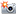 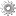 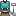 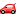 